嘉義市私立興華高級中學圖書館第125期【好書週報】發行日期：104年3月16日書名、封面內容簡介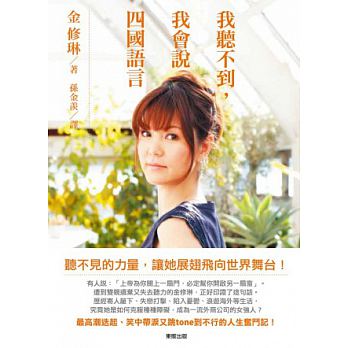     有人說：「上帝為你關上一扇門，必定幫你開啟另一扇窗」。遭到雙親遺棄又失去聽力的金修琳，正好印證了這句話。耳朵聽不到卻會說韓語、日語、英語與西班牙語四國語言的她，在30歲時成為了任職於一流外商公司的另類女強人。究竟她是如何克服種種障礙，展翅飛向世界舞台？這本半生傳描述了她高潮迭起、奮力不懈的人生歷程。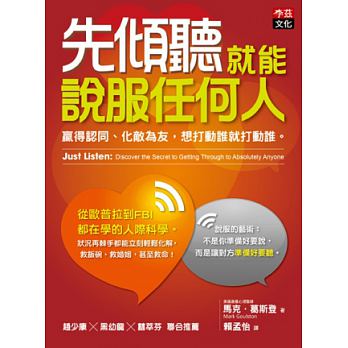     我們其實常在被別人的情緒「綁架」，急驚風老闆、難纏客戶、氣急敗壞的另一半、叛逆期的孩子，這些人際難題耗費了我們無數心力，但其實解套的方法可以很簡單、很科學。為了想解決人的問題，我們總想著如何說服別人，企圖說動別人改變想法和行為。但其實不是你的說法能讓事情好轉，而是你的關心能讓別人的心情變好。掌握住這個關鍵點，把自己切換到傾聽模式，你就會突然像是有了魔法一般，有本事把別人打點得服服貼貼。    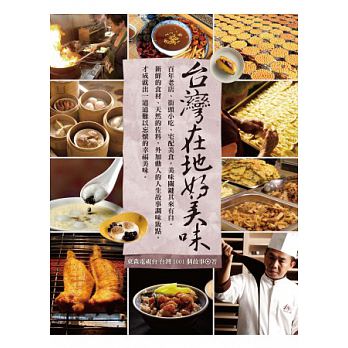     百年老店、街頭小吃、宅配美食，美味關鍵其來有自——新鮮的食材、天然的佐料，並以動人的生命故事調味，進而成就出一道道難以忘懷在地美味！東森電視台《台灣1001個故事》自製播以來，走訪城市鄉間、尋遍大街小巷，不只分享這塊土地上的真食材與好料理，更將每位經營者背後的奮鬥故事化為正向力量，傳播到社會的每個角落，優質的節目內容也深獲大眾肯定。本書蒐羅近百道人氣美味店家，細分為正餐主食、街頭小吃、網購點心三大主軸。從你我熟知的傳統口味，到充滿異國風味的創意料理。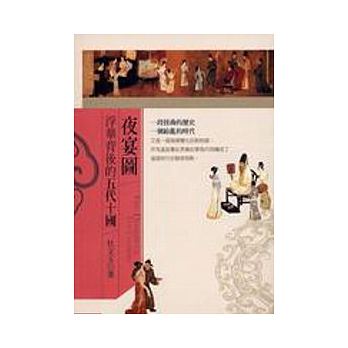     五代十國是一個社會動盪、戰亂紛起的歷史時期。這個時代導致了多少人間悲劇的發生，上演了多少威武雄壯的歷史活劇，湧現了多少才華橫溢的奇才異人，又出現了多少嗜殺成性的赳赳武夫。這是一個扭曲的歷史時代，又是一個發展變化的新時期，所有這些看似矛盾的事物共同構成了這個時代的鮮明特點。那確實是個分崩離析、各主其政、強凌弱、眾暴寡的紛亂時代。而南唐名臣韓熙載，卻是夜夜笙歌，詩酒唱和，彷彿陶醉在太平盛世一般。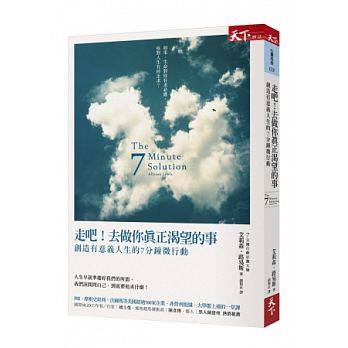     作者艾莉森‧路易斯是全美知名顧問及講師，是改善許多人生活品質的「7分鐘行動計劃大師」。路易斯透過30則真實動人的故事，帶你重新回顧生命，發掘內心深處的想望，幫助你每天提醒自己聚焦最重要的核心。用下列這7個問題，重新檢視自己，排出優先順序、簡化生活：你是否清醒地生活？你有企圖心嗎？你是否持續成長與學習？你全心投入嗎？你經得起磨練嗎？你處於「順流」狀態中嗎？你有信仰嗎？生命是由一連串的小選擇、小決定所累積組成，每個表面上看來微不足道的微行動，會匯集成改變命運的轉捩點。
　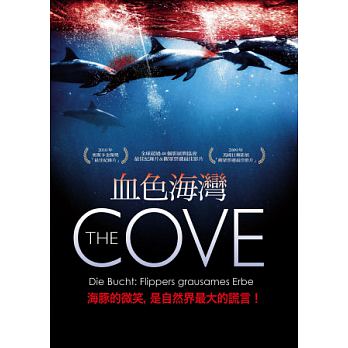     每年從九月到翌年三月，當海豚游到日本一個有如鯨豚主題公園般的漁業小鎮「太地町」的海灣，就再也回不到大海：狀況好的被交易到世界各地受訓娛樂人類、成為海洋公園的超級明星……狀況不好的，直接就地宰殺，成為「來源不明肉品」上桌！每年有23,000隻海豚在日本被「合法」圍殺！擁有高度智慧的海豚，無法在人類環境生存！海洋公園裡的海豚，快被彷彿放大10倍的噪音給逼瘋，讓牠們罹患胃潰瘍，甚至選擇自殺……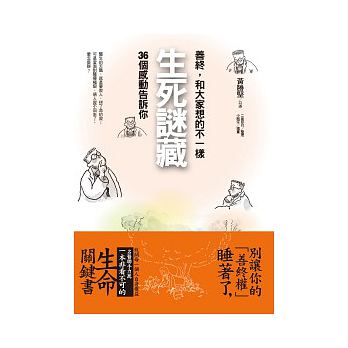      三十六個真實故事所改編，大孝與大愛，並非不計親人痛苦的搶救到底，而是親切陪伴疾病末期的親人，協助他坦然接受疾病，減少他身、心、靈的痛苦，協助他放下萬緣，安詳往生。對回天乏術的末期病人來說，要的不是CURE（治癒），而是CARE（照護），CURE和CARE，雖然只有一個字母不同，U和A之差，但醫師能做到的，是預防病人最後的痛苦，盡量幫忙善終。雖然很多人說，現在的醫療是器官化、疾病化，但別忘記，最後必須回歸到「人」的身上，醫師不是在照顧器官、不是在照顧疾病，而是應該在照顧「人」！　　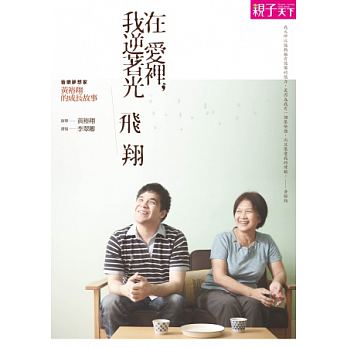 　 
　 　二十七歲的音樂夢想家黃裕翔，因為先天性「視網膜細胞色素病變」，注定一輩子失明。裕翔媽許月桂，曾經在無數的日裡夜裡懊悔無助，「感覺像是被判了死刑」。很快的，裕翔媽媽想通了，再多的自責也無濟於事，如今所能做的，就是為心愛的盲兒子找出一條未來的路。有些父母會把身有殘疾的孩子藏在家裡，怕受傷，更怕他人的眼光。裕翔媽媽卻是每天都牽著他的小手到公園，聽聽鳥語、聞聞花香，或是去逛量販店，接觸人群。到了上學的年紀，媽媽也設法讓裕翔就讀一般學校。   